DagsprogramMandag d. Kl. XX:XX: Vi mødes Kl. XX:XX: Afgang mod Bornholm via Kbh. H og YstadKl. XX:XX: Ankomst i Rønne Afgang fra Rønne Havn med bus mod HasleKl. XX:XX:Kl. xx:xxKl. 22:00: Ro på værelserneTirsdag d. Kl. xx:xx:  Morgenmad Kl. xx:xx: Afgang med bus mod…..XxxxXxxxxxxxKl. Xx:xx: AftensmadKl. XX:XX KLK. 22.00: Ro på værelserne Onsdag d. Kl. xx:xx:  Morgenmad Kl. xx:xx: Afgang med bus mod…..XxxxXxxxxxxxKl. Xx:xx: AftensmadKl. XX:XX KLK. 22.00: Ro på værelserneTorsdag d. Kl. xx:xx:  Morgenmad Kl. xx:xx: Afgang med bus mod…..XxxxXxxxxxxxKl. Xx:xx: AftensmadKl. XX:XX Kl. 22.00: Ro på værelserneFredag d.Kl. xx:xx: Morgenmad og smør-selv-madpakkePakning og oprydningKl. XX:XX : Afgang med bus mod RønneCa. kl. xx:xx Vi lander på xxxxx stationTak for nu og god weekend!Bemærk i øvrigt:Man skal selv kunne bære sin bagage på hele turenMan har selv ansvar for de værdigenstande og penge, man medbringerAlkohol og energidrik er ikke tilladtRygning og brug af rusmidler er ikke tilladtMobiltelefon må benyttes…………..Musik skal høres i høretelefoner ……….Man går ikke alene, når vi er på tur………….Ro på værelserne kl. 22.00Overhold aftaler om tid og andre retningslinjerVed konflikter, sygdom eller lign. kontaktes en lærer, før man evt. ringer hjemSærlige hensyn vedr. mad, medicin eller lign. skal meddeles skriftligt til xxxx før turenFeriestedet NORDLIVwww.nordliv.comTlf.: +45 71900659Lærere:Xxxxxxxxx		xxxxxxxx	Xxxxxxxxx		xxxxxxxxXxxxxxxxxx		xxxxxxxx	(Vi kan kontaktes i tilfælde af vigtige beskeder) LEJRSKOLEBORNHOLM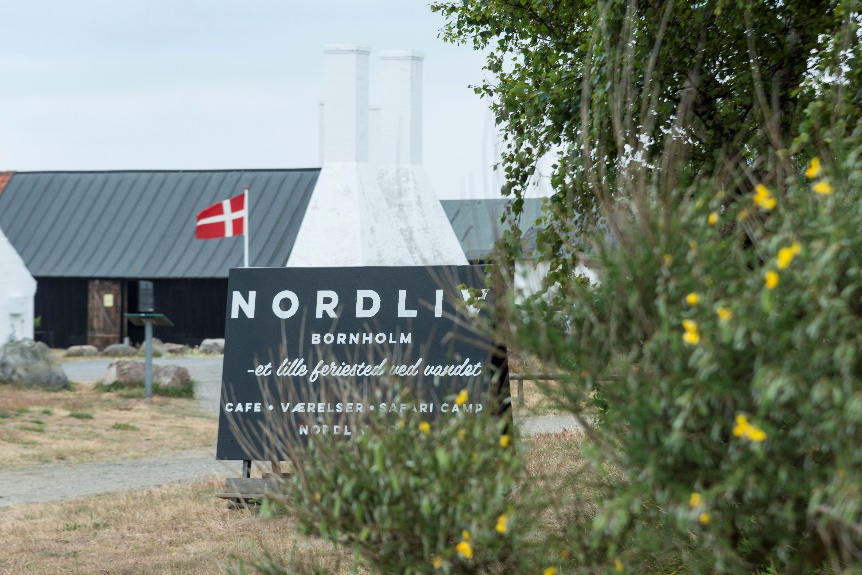 For x.klasseFra d. xx-x